	 Return of Good / Materials Request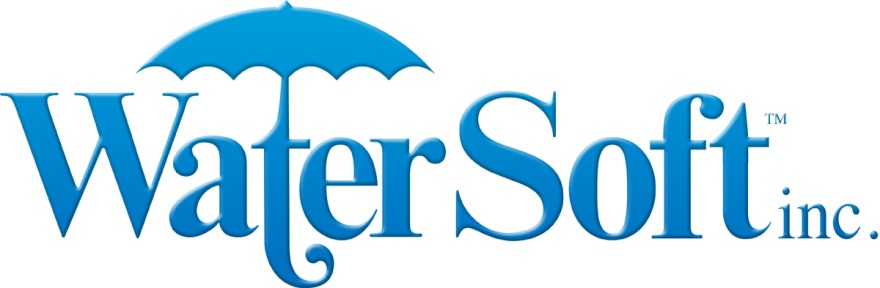 Wholesaler:Notes:Please fax or email request to: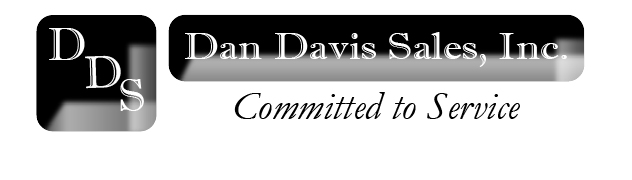 PO Box 567Springvale, ME 04083Phone: 800-410-8700Fax: 207-324-2217Email: info@dandavissales.comAn RGA will be faxed or emailed to you along with the return address.Date: Contact:Phone: Debit Memo:Fax: Requested by:QtyPart NumberSerial NumberReason for Return